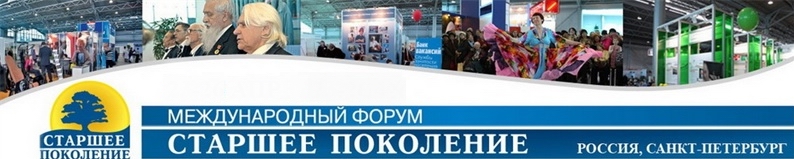 Международный конгресс «Социальная адаптация, поддержка и здоровье людей старшего поколения в современном обществе»28  сентября 2022 г.РЕГИСТРАЦИОННАЯ АНКЕТА УЧАСТНИКА КОНГРЕССАБлагодарим Вас за интерес, проявленный к Форуму «Старшее поколение»!Пожалуйста, заполните анкету участника научной программы и направьте ее в Оргкомитет конгресса  по электронной почте solovyova@gerontology.ru  До встречи на конгрессе!Если Вы не получили от нас подтверждения получения Вашей анкеты и тезисов, пожалуйста, свяжитесь с нами по тел. +7 812 230 60 67 или +7 812 235 18 32 Информация об участникеИнформация об участникеИнформация об участникеИнформация об участникеИнформация об участникеИнформация об участникеИнформация об участникеИнформация об участникеИнформация об участникеИнформация об участникеИнформация об участникеИнформация об участникеИнформация об участникеИнформация об участникеИнформация об участникеИнформация об участникеИнформация об участникеИнформация об участникеФамилия:Фамилия:Фамилия:Имя, отчество:Имя, отчество:Имя, отчество:Имя, отчество:Имя, отчество:Ученое звание, ученая степень:Ученое звание, ученая степень:Ученое звание, ученая степень:Ученое звание, ученая степень:Ученое звание, ученая степень:Ученое звание, ученая степень:Ученое звание, ученая степень:Ученое звание, ученая степень:Ученое звание, ученая степень:Ученое звание, ученая степень:Ученое звание, ученая степень:Ученое звание, ученая степень:ОрганизацияОрганизацияОрганизацияОрганизацияОрганизацияОрганизацияОрганизацияОрганизацияОрганизацияОрганизацияОрганизацияОрганизацияОрганизацияОрганизацияОрганизацияОрганизацияОрганизацияОрганизацияНазвание организации:Название организации:Название организации:Название организации:Название организации:Название организации:Название организации:Название организации:Название организации:Название организации:Должность:Должность:Должность:Должность:Адрес для переписки (с указанием почтового индекса): Адрес для переписки (с указанием почтового индекса): Адрес для переписки (с указанием почтового индекса): Адрес для переписки (с указанием почтового индекса): Адрес для переписки (с указанием почтового индекса): Адрес для переписки (с указанием почтового индекса): Адрес для переписки (с указанием почтового индекса): Адрес для переписки (с указанием почтового индекса): Адрес для переписки (с указанием почтового индекса): Адрес для переписки (с указанием почтового индекса): Адрес для переписки (с указанием почтового индекса): Адрес для переписки (с указанием почтового индекса): Адрес для переписки (с указанием почтового индекса): Адрес для переписки (с указанием почтового индекса): Адрес для переписки (с указанием почтового индекса): Телефон:Телефон:Факс:Контактная информацияКонтактная информацияКонтактная информацияКонтактная информацияКонтактная информацияКонтактная информацияКонтактная информацияКонтактная информацияКонтактная информацияКонтактная информацияКонтактная информацияКонтактная информацияКонтактная информацияКонтактная информацияКонтактная информацияКонтактная информацияКонтактная информацияКонтактная информацияМобильный телефон:Мобильный телефон:Мобильный телефон:Мобильный телефон:Мобильный телефон:Мобильный телефон:Мобильный телефон:Мобильный телефон:Мобильный телефон:E-mail:Участие в конгрессеУчастие в конгрессеУчастие в конгрессеУчастие в конгрессеУчастие в конгрессеУчастие в конгрессеУчастие в конгрессеУчастие в конгрессеУчастие в конгрессеУчастие в конгрессеУчастие в конгрессеУчастие в конгрессеУчастие в конгрессеУчастие в конгрессеУчастие в конгрессеУчастие в конгрессеУчастие в конгрессеФорма участия*:Форма участия*:Форма участия*:Форма участия*:Форма участия*:Форма участия*:1 - Выступление с устным докладом 1 - Выступление с устным докладом 1 - Выступление с устным докладом 1 - Выступление с устным докладом Форма участия*:Форма участия*:Форма участия*:Форма участия*:Форма участия*:Форма участия*:2 - Участие в качестве слушателя2 - Участие в качестве слушателя2 - Участие в качестве слушателя2 - Участие в качестве слушателяФорма участия*:Форма участия*:Форма участия*:Форма участия*:Форма участия*:Форма участия*:3 - Публикация тезисов3 - Публикация тезисов3 - Публикация тезисов3 - Публикация тезисов*Обращаем Ваше внимание, что заявка на участие не является гарантией включения Вашего выступления в программу конгресса - решение об этом принимается научным Оргкомитетом после рассмотрения тезисов Вашего доклада.*Обращаем Ваше внимание, что заявка на участие не является гарантией включения Вашего выступления в программу конгресса - решение об этом принимается научным Оргкомитетом после рассмотрения тезисов Вашего доклада.*Обращаем Ваше внимание, что заявка на участие не является гарантией включения Вашего выступления в программу конгресса - решение об этом принимается научным Оргкомитетом после рассмотрения тезисов Вашего доклада.*Обращаем Ваше внимание, что заявка на участие не является гарантией включения Вашего выступления в программу конгресса - решение об этом принимается научным Оргкомитетом после рассмотрения тезисов Вашего доклада.*Обращаем Ваше внимание, что заявка на участие не является гарантией включения Вашего выступления в программу конгресса - решение об этом принимается научным Оргкомитетом после рассмотрения тезисов Вашего доклада.*Обращаем Ваше внимание, что заявка на участие не является гарантией включения Вашего выступления в программу конгресса - решение об этом принимается научным Оргкомитетом после рассмотрения тезисов Вашего доклада.*Обращаем Ваше внимание, что заявка на участие не является гарантией включения Вашего выступления в программу конгресса - решение об этом принимается научным Оргкомитетом после рассмотрения тезисов Вашего доклада.*Обращаем Ваше внимание, что заявка на участие не является гарантией включения Вашего выступления в программу конгресса - решение об этом принимается научным Оргкомитетом после рассмотрения тезисов Вашего доклада.*Обращаем Ваше внимание, что заявка на участие не является гарантией включения Вашего выступления в программу конгресса - решение об этом принимается научным Оргкомитетом после рассмотрения тезисов Вашего доклада.*Обращаем Ваше внимание, что заявка на участие не является гарантией включения Вашего выступления в программу конгресса - решение об этом принимается научным Оргкомитетом после рассмотрения тезисов Вашего доклада.*Обращаем Ваше внимание, что заявка на участие не является гарантией включения Вашего выступления в программу конгресса - решение об этом принимается научным Оргкомитетом после рассмотрения тезисов Вашего доклада.*Обращаем Ваше внимание, что заявка на участие не является гарантией включения Вашего выступления в программу конгресса - решение об этом принимается научным Оргкомитетом после рассмотрения тезисов Вашего доклада.*Обращаем Ваше внимание, что заявка на участие не является гарантией включения Вашего выступления в программу конгресса - решение об этом принимается научным Оргкомитетом после рассмотрения тезисов Вашего доклада.*Обращаем Ваше внимание, что заявка на участие не является гарантией включения Вашего выступления в программу конгресса - решение об этом принимается научным Оргкомитетом после рассмотрения тезисов Вашего доклада.*Обращаем Ваше внимание, что заявка на участие не является гарантией включения Вашего выступления в программу конгресса - решение об этом принимается научным Оргкомитетом после рассмотрения тезисов Вашего доклада.*Обращаем Ваше внимание, что заявка на участие не является гарантией включения Вашего выступления в программу конгресса - решение об этом принимается научным Оргкомитетом после рассмотрения тезисов Вашего доклада.*Обращаем Ваше внимание, что заявка на участие не является гарантией включения Вашего выступления в программу конгресса - решение об этом принимается научным Оргкомитетом после рассмотрения тезисов Вашего доклада.Название сообщения/тезисов:Название сообщения/тезисов:Название сообщения/тезисов:Название сообщения/тезисов:Название сообщения/тезисов:Название сообщения/тезисов:Название сообщения/тезисов:Название сообщения/тезисов:Название сообщения/тезисов:Название сообщения/тезисов:Название сообщения/тезисов:Соавторы (Ф.И.О.):Соавторы (Ф.И.О.):Соавторы (Ф.И.О.):Соавторы (Ф.И.О.):Соавторы (Ф.И.О.):Соавторы (Ф.И.О.):Соавторы (Ф.И.О.):Соавторы (Ф.И.О.):Дополнительная информацияДополнительная информацияДополнительная информацияДополнительная информацияДополнительная информацияДополнительная информацияДополнительная информацияДополнительная информацияДополнительная информацияДополнительная информацияДополнительная информацияДополнительная информацияДополнительная информацияДополнительная информацияДополнительная информацияДополнительная информацияДополнительная информацияДата заполнения:Дата заполнения:Дата заполнения:Дата заполнения:Дата заполнения:Дата заполнения:Дата заполнения: